                                        CİHAZ KULLANIM TALİMATI1. Cihazın fişinin takılı olup olmadığını kontrol ediniz.2. Cihaz her çalışma öncesinde haznedeki su seviyesi açısından kontrol edilmelidir. Haznedeki su distile su olmalıdır.3. Termometre bulunan butonuna bastıktan sonra değer arttırma/azaltma butonları yardımı ile istenen sıcaklığı ayarlayınız ve enter butonuna basınız.4. “Start” butonuna basıp cihazı çalıştırınız.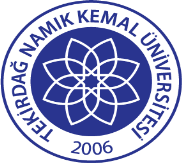 TNKÜ SAĞLIK HİZMETLERİ MESLEK YÜKSEKOKULU  SU BANYOSU CİHAZI KULLANMA TALİMATI Doküman No:  EYS-TL-003TNKÜ SAĞLIK HİZMETLERİ MESLEK YÜKSEKOKULU  SU BANYOSU CİHAZI KULLANMA TALİMATI Hazırlama Tarihi:   12.11.2021TNKÜ SAĞLIK HİZMETLERİ MESLEK YÜKSEKOKULU  SU BANYOSU CİHAZI KULLANMA TALİMATI Revizyon Tarihi:   --TNKÜ SAĞLIK HİZMETLERİ MESLEK YÜKSEKOKULU  SU BANYOSU CİHAZI KULLANMA TALİMATI Revizyon No:   0TNKÜ SAĞLIK HİZMETLERİ MESLEK YÜKSEKOKULU  SU BANYOSU CİHAZI KULLANMA TALİMATI Toplam Sayfa Sayısı:   1Cihazın Markası/Modeli/ Taşınır Sicil No Su Banyosu - 253.3.6/12/15062Kullanım AmacıEğitim-ÖğretimSorumlusu	Tıbbi Laboratuvar Teknikleri Programı Personel ve Öğrencileri Sorumlu Personel İletişim Bilgileri (e-posta, GSM)Öğr. Gör. Ramadan Bilgin AKALIN rbakalin@nku.edu.tr 